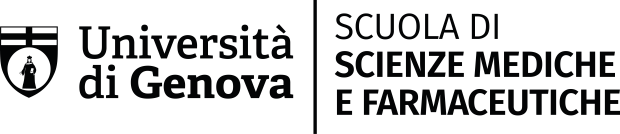 CORSO DI LAUREA IN MEDICINA E CHIRURGIAII Sessione di Laurea a.a. 2021/22 – Ottobre 2022Il Candidato entro e non oltre il giorno 14 settembre 2022 dovrà inviare il presente modulo  compilato e firmato utilizzando il servizio web gratuito di trasferimento file We Transfer  https://wetransfer.com/ al seguente indirizzo mail: segreteria.medicinachirurgia@unige.it Specificando nell'oggetto della mail la seguente dicitura "modulo preferenza laurea medicina ottobre 2022"DATI CARRIERAMatricola: ___________________Cognome_____________________________________ Nome________________________________Anno di immatricolazione al Corso: ____________________________________Mesi all’estero: Erasmus (n. mesi)____________   SISM (n. mesi)_____________Percorso di Formazione alla Ricerca: NO  	 SI  in Ambito (in italiano e inglese): __________________________________________________________________________Semestre inglese (vecchio ordinamento): SI 	NO ISSUGE: SI 	NO ADE* (CFU acquisiti):__________________   Attività Professionalizzanti* (numero):_____________* Si ricorda che è obbligatorio prenotare la registrazione sul portale studenti (data registrazione 3 giugno 2021)TPVES* (Tirocinio Abilitante)Ho già completato il Tirocinio Abilitante (TPVES)	SI 	NO Sto completando il Tirocinio Abilitante (TPVES) 	SI 	NO Si ricorda che è obbligatorio consegnare i libretti su Aulaweb entro il 1 ottobre 2022PREFERENZA DELLE DATE DI LAUREA:Indicare tutte le date in cui il Relatore è disponibile, in caso contrario dovrà essere indicato il nominativo del Docente che sostituirà il Relatore, assumendo le funzioni di Relatore. Si precisa che, se in una data scelta non si raggiungerà il numero minimo di Candidati o di Relatori, il Candidato verrà inserito in una delle altre scelte. In caso di mancata comunicazione la data sarà assegnata d’ufficio. Il numero delle sedute potrà variare in ragione del numero dei candidati. Si pregano i signori relatori di dare disponibilità per più dateLe sedute si terranno in presenza presso l’Aula Magna Chirurgica alle ore 14.30Candidato_________________________________________________________Relatore _________________________________________________________Note:_______________________________________________________________________________________________________________________________________________________________________________________________________________________________________________________il Relatore __________________________		Il candidato ___________________________PreferenzaPreferenzaData sedutapomeriggionote11 ottobre12 ottobre13 ottobre17 ottobre18 ottobre19 ottobre